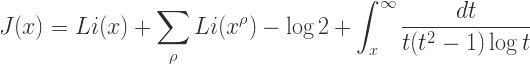 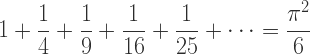 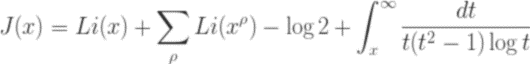 AOK Library Atrium and Gallery May17, 2017 12pm-3pmSponsors: Counseling Center, University Health Center & AOK Library & Gallery